Numeri interi. Verifica1. Inserisci il corretto simbolo ‘>’ oppure ‘<’ fra le seguenti coppie di numeri interi:−5…. 3	5 …. 3	−5…. – 3	−2 …. 0	– 1….−3	0 …. −22. Completa le addizioni seguenti e rappresentale sulla retta della figura qui sotto.	– 3 + 1 = ….	3 + (– 1) =….	– 2 + 2 = ….	– 3 + (– 2) = ….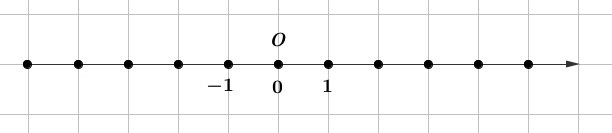 3. Fra i seguenti calcoli scegli quelli esatti (E) e correggi quelli sbagliati (S)4. Completa la tabella qui sotto per associare ad ogni numero intero a il suo opposto a5. Completa la tabella qui sotto per richiamare tutte le proprietà di addizione e moltiplicazione nell’insieme dei numeri interi.CalcoloE/SCalcolo corretto5 + (5)  = 5  5 = 03  (1) = 3 + 1 = 25  (2)  = 5  2 = 3a61a570ProprietàAddizioneMoltiplicazione…………………a + b = b + a......................................………………………………………… a (b c) = (a b) c ……………………… è l’elemento neutro………. = ………… è l’elemento neutro………. = ………………………Dato a intero, si trova a tale che…………. = ………………………… è l’elemento assorbente…………. = ……Distributiva